EXPERIMENT NO IMPLEMENTATION OF MULTIPLEXER AND DEMULTIPLEXER USING IC74151& IC74138COMPONENTS1. Digital Logic Trainer 2. IC 74151 & 74138RELEVANT THEORY TOPICSCombinational logic Decoders, Encoders Multiplexer, De-Multiplexers (Refer Chapter 4.9-4.11 Digital design, 4𝑡ℎ Edition by Morris Mano)OBJECTIVETo study Multiplexer and Demultiplexer. THEORYMULTIPLEXER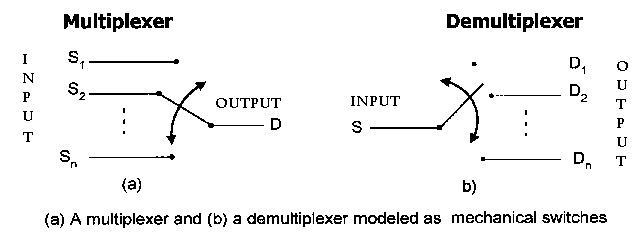 1. The multiplexer circuit is used to place two or more digital signals (from two or more sources) onto a single line, by placingthemthere at different time interval technically it is known as time-division- multiplexing).2. The multiplexer (also known as data selector) will select data from several transmission lines to be gated to the single output transmission line.3. The multiplexer will have a number of control inputs that are used to select the appropriate data channel for input.4. The number of data inputs is equal to 2n where n is the number of control selecting leads.5. A multiplexer can be used to convert parallel data to serial data.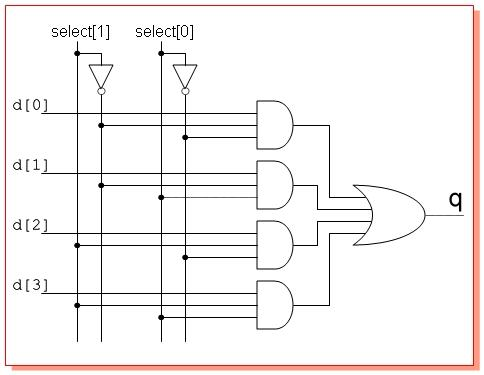 DEMULTIPLEXER1.	A demultiplexer (data distributor) will receive information from a single lineand selectively transmits it to several output lines/channels (one at a time). 2.	Demultiplexer has several control select lines which are used to determine (or select) the output transmission path.3.	The number of data output lines is 2n, where N is the number of control select leads.4.	Demultiplexers are used to convert serial data to parallel data.TASK 1: MULTIPLEXERIC 74151 is a 8-to-1-Line Multiplexer. It has following features:-1. 8 Data Inputs (DO-D7).2. Three Select Inputs (A,B,C). 3. An Enable (or Strobe) G4. A one bit output Y (and its complement W)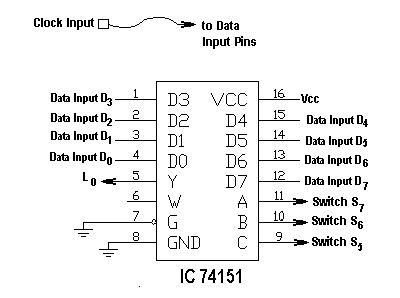 PROCEDURE1. Wire the circuit as per figure above.2. Connect “Clock Input” (very low frequency) to Input pins of the IC (D0 – D1) and see if the Output LED is pulsating. Confirm your finding on the truth table.Functional block diagram of IC 74151 is attached.Connection diagram and Truth table is shown below:TASK 2: DEMULTIPLEXA 1-Line-to-8-Line demultiplexer distributes one input to 8 output lines. IC 74138 which was used as a decoder in the last experiment will be used here as Demultiplexer. The only difference between the previous circuit and present circuit will be addition of an INPUT (through Enable AND gate) to the 4th pin of all the 8 NAND gates. The A, B and C inputs will serve as SELECT input (to select a particular output line).Note that the Enable Inputs of IC 74138 was not used during decoder operation. We will now use G2B pin of the IC for Data/Signal Input. We therefore need to keep pins G1 as high and G2A as low, so that the Input Data/Signal remains present at output of Enable gate and consequently on the 4th input pin of all the 8 NAND gates.Connection diagram and Truth table of the IC 74138 when used as demultiplexer is shown below. Clock signal (very low frequency) has been used as Input (so that blinking of the LEDs can be observed):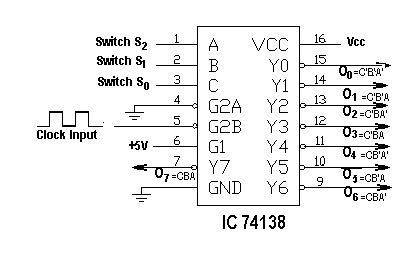 Note: Output of the IC 74138 is active low, so the output line having a Zero in the Truth Table will be selectedTASK 3: DATA COMMUNICATION USING MULTIPLEXER & DEMULTIPLEXER. Multiplexer IC 74151 and Demultiplexer IC 74138 have been utilized to demonstrate single-line data communication. The 3-bit select code will determine which data input will be steered to the Y output of the Demultiplexer.	PROCEDUREWire the circuit as per figure above and verify result first by giving clock signal to One Input pin at a time of the IC (D0 – D1) and then to all the pins simultaneously.SelectSelectSelectStrobeOutputOutputCBAG (or S)YObserved0000Output Y is linked with input present at D00010Output Y is linked with input present at D10100Output Y is linked with input present at D20110Output Y is linked with input present at D31000Output Y is linked with input present at D41010Output Y is linked with input present at D51100Output Y is linked with input present at D61110Output Y is linked with input present at D7InputInputInputOutputOutputOutputOutputOutputOutputOutputOutputCBAO7O6O5O4O3O2O1O00001111111000111111101010111110110111111011110011101111101110111111101011111111101111111SelectSelectSelectApplied Signal at Data Input PinObserved Signal Out at Output PinWhen Clock Signal is Applied At All of D Pins of MUXCBADYObserved Output at Pin of DEMUX000D0Y0001D1Y1010D2Y2011D3Y3100D4Y4101D5Y5110D6Y6111D7Y7